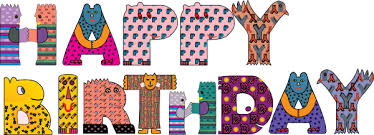 5Birthdays and Anniversaries     January 2021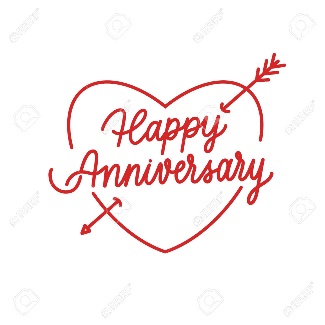 Birthdays and Anniversaries     January 2021Birthdays and Anniversaries     January 2021Birthdays and Anniversaries     January 2021Birthdays and Anniversaries     January 2021Birthdays and Anniversaries     January 2021Birthdays and Anniversaries     January 20211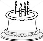 Andrew LawlorJim Shields2Dee QuigleyCarolyn Turnbull34Michael Conrad56Norman DunkleElizabeth FoustCarmen Sepulveda7Barbara GreenKathy Phillips89Grant Shorts10Millie Ray11Ernie KruteDottie Wycoff121314Bryan ChaseChad Micosky15Torie Shapter16Alec Lloyd17Don SnyderJanet Waid18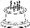 Lillian Conrad19Brenda PattersonAundra Zack20Roselyn JanesMary Jane Webb21Nora May Nolan22Marti MailliardJack Page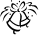 Emery and Mary Stevens23Emilee ClaytonCambria Means24Kevin Lasher31Jackson InmanVirginia Kelley25262728Anita Woods2930Church Calendar     January 2021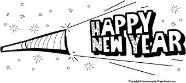 Church Calendar     January 2021Church Calendar     January 2021Church Calendar     January 2021Church Calendar     January 2021Church Calendar     January 2021Church Calendar     January 2021SundayMondayTuesdayWednesdayThursdayFridaySaturdayOffice HoursMon-Thurs. 9 am till 1 pmClosed Fridays and                 Major HolidaysWorship Services:In Person (TBA),On Armstrong,(Channels 23 and 100),On Facebookwww.facebook.com/stoneumc.orgOn our website:stoneumc.org18:00 pm NA210:00 am AA 8:00 pm AA39:00 am Worship (not in person)46:00 pm NA6:30 pm Girl Scouts58:00 pm NA66:30 pm NA788:00 pm NA910:00 am AA1-4 pm Socially distant                  painters8:00 pm AA109:00 am Worship (not in person)7:30 pm Men’s Study116:00 pm NA6:30 pm Girl Scouts127-8:00 pm Just Mercy (ZOOM Book Discussion)8:00 pm NA136:30 pm NA 149:00 am -12:00pm Senior Food Box Distribution158:00 pm NA1610:00 am AA1-4 pm Socially distant                  painters8:00 pm AA179:00 am Worship (TBA)7:30 pm Men’s Study186:00 pm NA197-8:00 pm Just Mercy (ZOOM Book Discussion)8:00 pm NA205:30 pm Church Council6:30 pm NA2122 8:00 pm NA2310:00 am AA1-4 pm Socially distant                  painters8:00 pm AA24/319:00 am Worship (TBA)            7:30 pm Men’s Study256:00 pm NA6:30 pm Girl Scouts267-8:00 pm Just Mercy (ZOOM Book Discussion)8:00 pm NA276:30 pm NA28298:00 pm NA3010:00 am AA1-4 pm Socially distant                  painters8:00 pm AA